Time to Write. Friday 12th February 2021.Task: To write some sentences about this dragon picture. What can you see? What do you think is going to happen? Make sure you use capital letters, fingers spaces and full stops in your sentences.  Can you use adjectives in your writing to make it even more interesting?Extension:  Can you write a story about the picture? This must be written in your Home Learning book with a pencil. 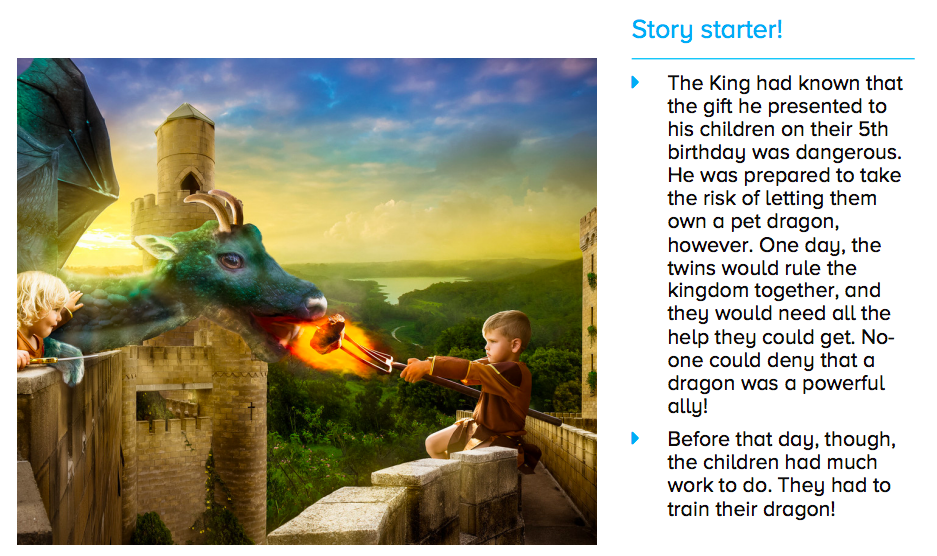 